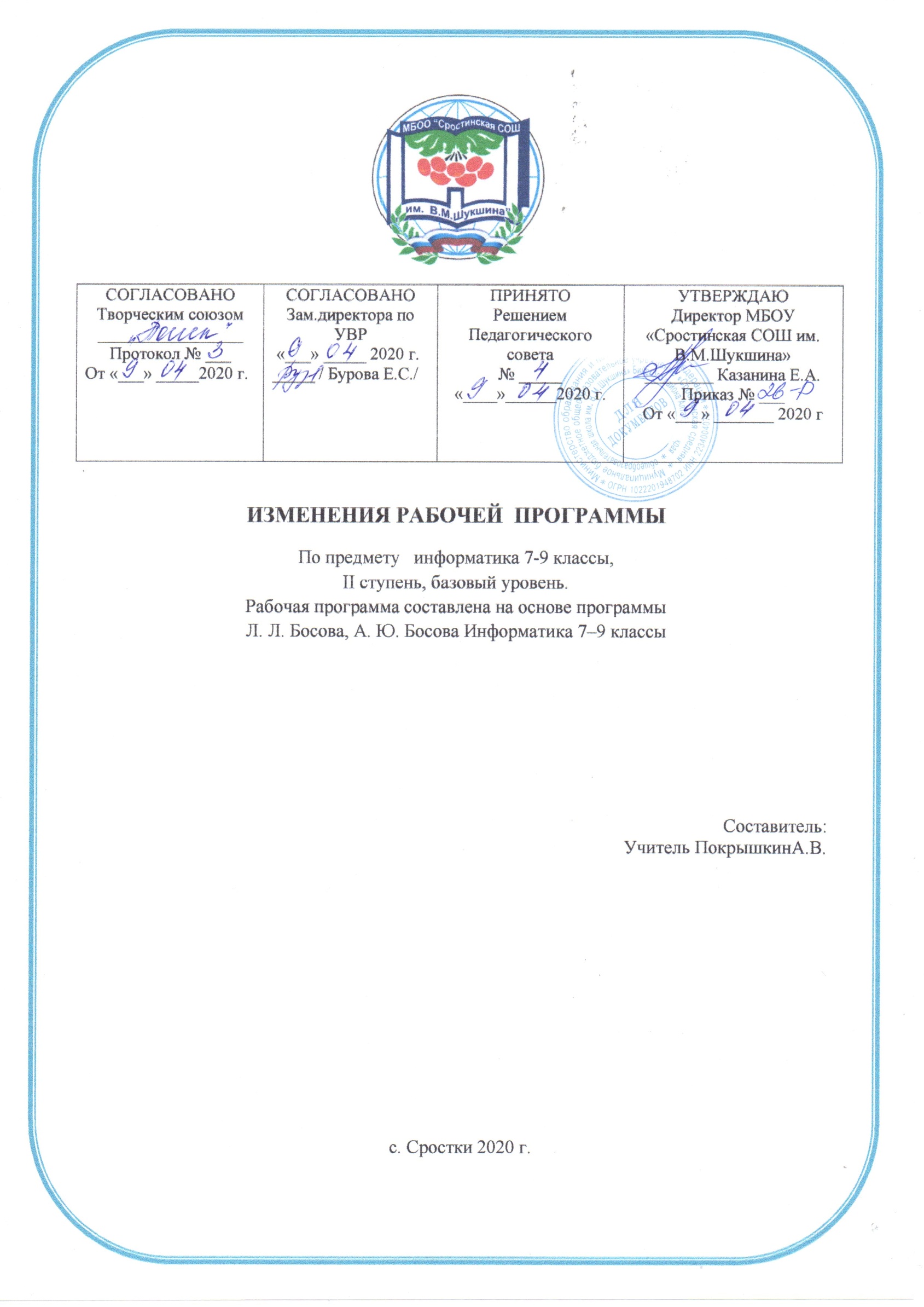 ПОЯСНИТЕЛЬНАЯ ЗАПИСКАПОЯСНИТЕЛЬНАЯ ЗАПИСКАВ целях реализации:указа Президента Российской Федерации от 02.04.2020 № 239 «О мерах по обеспечению санитарно-эпидемиологического благополучия населения на территории Российской Федерации в связи с распространением новой коронавирусной инфекции (COVID-19)», на основании приказа Министерства образования и науки Алтайского края от 03.04.2020г. №523;Приказа Министерства и науки Алтайского края № 439 от 23.03.2020 «Об организации образовательного процесса в образовательных организациях Алтайского края в условиях режима повышенной готовности»;Приказы Минобрнауки Алтайского края (от 15.03.2020 №390, от 19.03.2020 № 429, от 23.03.2020 №439, от 26.03.2020 № 466, от 03.04.2020 №523) Приказа МКУ «Комитет администрации Бийского района по образованию и дела молодежи» № 115-П от 23.03.2020 «О переходе общеобразовательных организаций на дистанционный режим обучения»; Приказа МКУ «Комитет администрации Бийского района по образованию и дела  молодежи» № 132-П от 03.04.2020 «О мерах по реализации указа Президента Российской Федерации от 02.04.2020 № 239;Приказа «О переходе на дистанционное обучение в МБОУ «Сростинская СОШ им. В. М. Шукшина» Бийского района; Положения о применении электронного обучения, дистанционных образовательных технологий при реализации образовательных программ в МБОУ «Сростинская СОШ им. В. М. Шукшина» Бийского района;Порядка работы, режима и формах обучения в МБОУ «Сростинская СОШ им. В. М. Шукшина» в период санитарно-эпидемиологического неблагополучия, связанных с распространением новой короновирусной инфекции.В связи с новыми условиями обучения взаимодействия между обучающимися и педагогическими работниками опосредовано (на расстоянии) образовательная программа будет реализовываться с применением электронного обучения и дистанционными технологиями.Начало 4 четверти перенесено на 13 апреля 2020 года. Реализация программы по предмету  Информатика должно быть осуществлено с 13 апреля 2020 года. Учебная четверть состоит из 7 рабочих недель. В связи с этим для реализации программы в полном объеме, были объединены темы:7 кл:Компьютерные презентации и Создание мультимедийной презентации,Реализация итогового проекта8 кл.:Общие сведения о языке программирования Паскаль и Программирование линейных алгоритмов;Общие сведения о языке программирования Паскаль и Программирование линейных алгоритмов;Программирование циклов с заданным условием продолжения работы и Программирование циклов с заданным условием окончания работы и Программирование циклов с заданным числом повторений;Основные понятия курса и Итоговое тестирование.9 кл: Как устроен Интернет. IP-адрес компьютера и Всемирная паутина. Файловые архивы;Технологии создания сайта и Содержание и структура сайта и Размещение сайта в Интернете;Основные понятия курса и Итоговое тестирование.Тематическое планирование 7 классТематическое планирование 8 класс Тематическое планирование 9 классФакт проведения компенсационных мероприятий учитель фиксирует в соответствующей графе листа коррекции рабочей программы.Лист фиксации изменений и дополнений в основной общеобразовательной программе.№п/пТема урокаКол-во часов26Оценка количественных параметров текстовых документов127Оформление реферата «История вычислительной техники»128Обобщение и систематизация основных понятий темы «Обработка текстовой информации». Проверочная работа129Технология мультимедиа. 130Компьютерные презентацииСоздание мультимедийной презентации131Обобщение и систематизация основных понятий темы «Мультимедиа». Проверочная работа 132Реализация итогового проэкта1№п/пТема урокаКоличество часов23.Цикл с заданным числом повторений1Тема Начала программированияТема Начала программированияТема Начала программирования24.. Общие сведения о языке программирования ПаскальПрограммирование линейных алгоритмов125Программирование разветвляющихся алгоритмов. Условный оператор.Составной оператор. Многообразие способов записи ветвлений.126Программирование циклов с заданным условием продолжения работы. Программирование циклов с заданным условием окончания работы.Программирование циклов с заданным числом повторений.127.Различные варианты программирования циклического алгоритма.128.Обобщение и систематизация основных понятий темы «Начала программирования». Проверочная работа.1Итоговое повторениеИтоговое повторениеИтоговое повторение29.Основные понятия курса.Итоговое тестирование.1№ № Тема урокаКоличество часов23Построение диаграмм.Построение диаграмм.124Обобщение и систематизация основных понятий главы «Обработка числовой информации в электронных таблицах». Проверочная работа.Обобщение и систематизация основных понятий главы «Обработка числовой информации в электронных таблицах». Проверочная работа.1Тема 4: Коммуникационные технологии Тема 4: Коммуникационные технологии Тема 4: Коммуникационные технологии Тема 4: Коммуникационные технологии 25Локальные и глобальные компьютерные сетиЛокальные и глобальные компьютерные сети126Как устроен Интернет. IP-адрес компьютераВсемирная паутина. Файловые архивы.Как устроен Интернет. IP-адрес компьютераВсемирная паутина. Файловые архивы.127Технологии создания сайта. Содержание и структура сайта.Размещение сайта в Интернете.Технологии создания сайта. Содержание и структура сайта.Размещение сайта в Интернете.128Обобщение и систематизация основных понятий главы «Коммуникационные технологии». Обобщение и систематизация основных понятий главы «Коммуникационные технологии». 129Проверочная работа.Проверочная работа.1Дата внесения измененийСодержаниеРеквизиты документа (дата, номер приказа)Подпись лица, внесшего запись